Factores compuestosEncuentra el área y el perímetro de cada uno de los siguientes. Asegúrate de mostrar tu razonamiento. 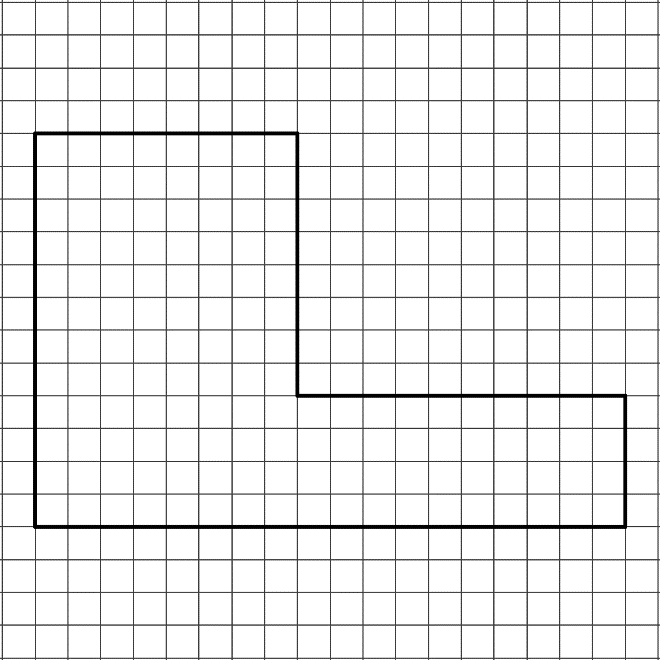 Área: __________Perímetro: __________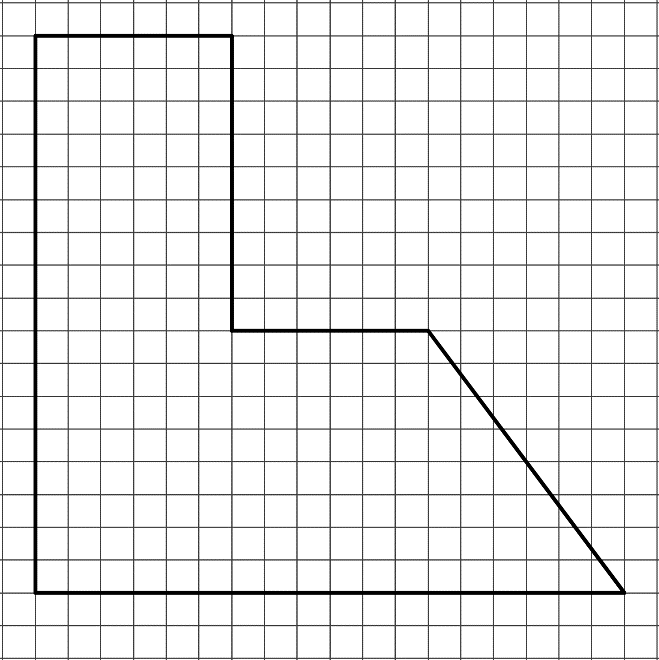 Área: __________Perímetro: __________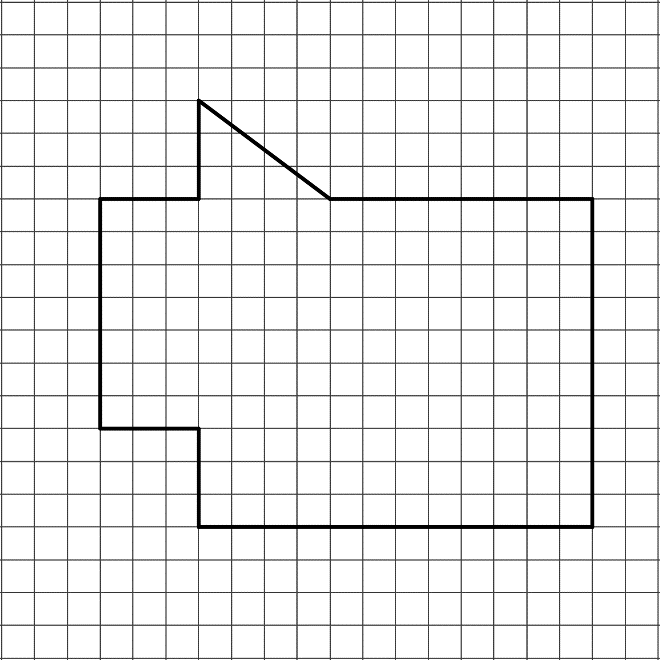 Área: __________Perímetro: __________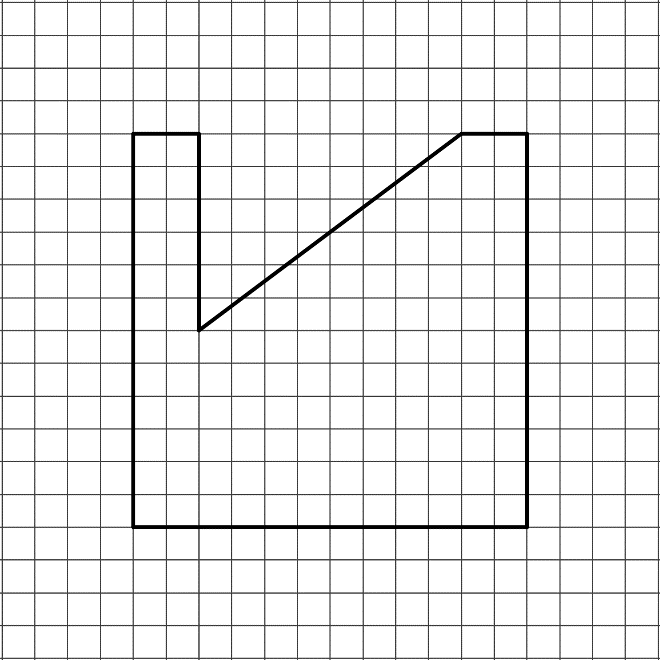 Área: __________Perímetro: __________